Муниципальное казённое дошкольное образовательное учреждение города Новосибирска «Детский сад № 6 «Остров детства» общеразвивающего вида с приоритетным осуществлением социально-личностного развития детей»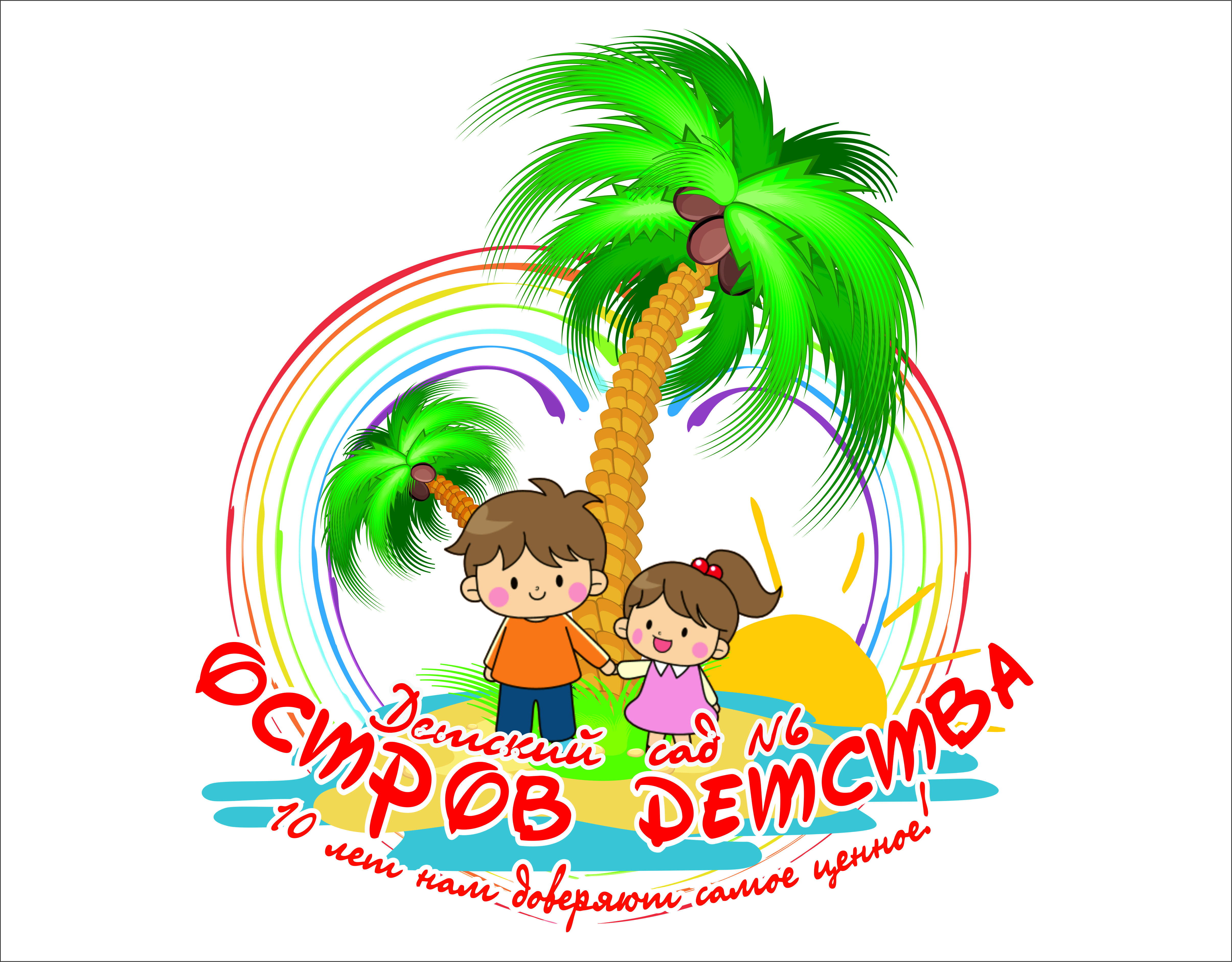  Картотека «Дидактические игры для детей дошкольного возраста по  формированию здорового образа жизни»Автор: Вечирко Наталья Викторовна,воспитатель первой квалификационной категории МКДОУ д/с № 6 «Остров детства»Дидактические игры для детей дошкольного возраста по  формированию здорового образа жизни№1     Тема: «Ребенок и здоровье»  Кому что нужно Цель:закрепить знания детей о предметах, необходимых для работы врачу, повару, продавцу. Материал: круг, поделенный на сектора, в каждом из них картинки с изображением предметов, необходимых для работы врачу, повару, продавцу, в середине круга стрелки, на них изображены врач, повар, продавец. Ход игры:   воспитатель предлагает ребёнку найти предмет,  необходимый для работы врачу (повару, продавцу). №2    Тема: «Ребенок и здоровье» Разложи картинки по порядку Цель:  систематизировать представления детей о здоровье и здоровом образе жизни, развивать речь, внимание, память. Материал:картинки с изображением моментов распорядка дня Ход игры:воспитатель говорит о том, что волшебник Путаница перепутал картинки распорядка дня, и предлагает разложить картинки  по порядку. Воспитатель 	подводит 	итог высказываниям детей. Каждое утром, чтобы быть здоровым, мы начинаем с зарядки. Чтобы расти нам сильными, ловкими и смелыми, ежедневно поутру мы зарядку делаем. Воспитатель предлагает каждому вспомнить своё любимое упражнение, показать и всем вместе выполнить его.№3  Тема: «Ребенок и здоровье»           Оденем куклу на прогулку Цель: закреплять знания детей об одежде, формировать умение детей одевать куклу соответственно сезону года, погоде, систематизировать представления детей о здоровье, развивать у детей внимание, память, логическое мышление. 	Материал: 	бумажная 	кукла 	с различной одеждой Ход игры:   воспитатель говорит, что кукла собирается на прогулку, но не знает, что ей одеть, сейчас зима и на улице очень холодно (различные ситуации). Дети «одевают» куклу и объясняют свой выбор. №4   Тема: «Ребенок и здоровье» Что такое хорошо, что такое плохоЦель:познакомить детей с правилами личной гигиены и правильным, бережным отношением к своему здоровью; развивать у детей речь, внимание, память. Материал: поля, разделённые на квадраты, в центре поля негативная и позитивная картинка, картинки с различными ситуациями. Ход игры:  1-ый вариант детям раздаются поля, в центре поля изображена негативная или позитивная картинка. Детям  предлагается поиграть в лото, показывая и сопровождая свои действия объяснениями – «что такое хорошо и что такое плохо» 2-ой вариант.Показ картинок можно сопровождать 	двигательной активностью 	детей. 	Например, 	на позитивные картинке дети реагируют прыжками, а при показе негативной картинке садятся на пол. ___________________________________№6   Тема: «Полезные продукты» Чудесный мешочекЦель: уточнить названия фруктов, овощей, формировать умения определять их на ощупь, называть и описывать.Материал:мешочек, муляжи овощей, фруктовХод игры:воспитатель показывает группе «чудесный мешочек» с муляжами овощей, фруктов и предлагает детям узнать, что находится в «чудесном мешочке». Ребёнок опускает руку в «чудесный мешочек» и на ощупь №5    Тема: «Ребенок и здоровье»  Азбука здоровьяЦель: систематизировать представления детей о здоровье и здоровом образе жизни, развивать речь, внимание, память.Материал: иллюстрации Ход игры:   играют от 1 до … человек.Воспитатель называет правило, а ребёнок находит карточку – иллюстрацию этого правила. Или воспитатель показывает карточку, ребёнок говорит, что нужно делать в данной ситуации. №4   Тема: «Ребенок и здоровье» Что такое хорошо, что такое плохоЦель:познакомить детей с правилами личной гигиены и правильным, бережным отношением к своему здоровью; развивать у детей речь, внимание, память. Материал: поля, разделённые на квадраты, в центре поля негативная и позитивная картинка, картинки с различными ситуациями. Ход игры:  1-ый вариант детям раздаются поля, в центре поля изображена негативная или позитивная картинка. Детям  предлагается поиграть в лото, показывая и сопровождая свои действия объяснениями – «что такое хорошо и что такое плохо» 2-ой вариант.Показ картинок можно сопровождать 	двигательной активностью 	детей. 	Например, 	на позитивные картинке дети реагируют прыжками, а при показе негативной картинке садятся на пол. ___________________________________№6   Тема: «Полезные продукты» Чудесный мешочекЦель: уточнить названия фруктов, овощей, формировать умения определять их на ощупь, называть и описывать.Материал:мешочек, муляжи овощей, фруктовХод игры:воспитатель показывает группе «чудесный мешочек» с муляжами овощей, фруктов и предлагает детям узнать, что находится в «чудесном мешочке». Ребёнок опускает руку в «чудесный мешочек» и на ощупь определяет его, затем достаёт и описывает по схеме. Воспитатель даёт образец описания овощей, фруктов. - У меня помидор, он красный, круглый, гладкий. А у тебя? Если дети затрудняются ответить, воспитатель задаёт наводящие вопросы: какой формы? Какого цвета? Какой на ощупь? Дети складывают все овощи, фрукты на поднос. №7 Тема: «Полезные продукты» Угадай на вкус Цель: уточнить названия фруктов, овощей, формировать умения определять их на вкус, называть и описывать. Материал:тарелка с нарезанными овощами, фруктами Ход игры:воспитатель вносит тарелку с нарезанными овощами, фруктами, предлагает детям попробовать кусочек какого-то  овоща, фрукта и задаёт вопросы: «Что это?»,  «Какой на вкус?», «Кислый, как что?», «Сладкий,как что?» №8  Тема: «Полезные продукты» Узнай и назови овощи Цель: закрепить названия фруктов, овощей, формировать умения узнавать их по описанию воспитателя Ход игры: воспитатель описывает какой-либо овощ (фрукт), а дети должны назвать этот овощ (фрукт). №9   Тема: «Полезные продукты» Полезные и вредные продукты Цель:  систематизировать представления детей о вредных и полезных продуктах, упражнять в умении их дифференцировать, формировать потребность заботиться о своём здоровье Материал:картинкис изображением различных продуктов, два обручаХод игры: для того чтобы быть здоровым, нужно правильно питаться. Сейчас мы узнаем, известно ли вам, №10 Тема: «Полезные продукты» Узнай на вкусЦель: закреплять знания об овощах и фруктах, умение определять их по вкусу.Материал:тарелка с нарезанными овощами, фруктами Ход игры:воспитатель вносит тарелку с нарезанными овощами, фруктами, предлагает детям попробовать кусочек какого-то  овоща, фрукта и задаёт вопросы: «Что это?»,  «Какой на вкус?»какие продукты полезны. Воспитатель предлагает детям картинки по двум обручам. В один обруч дети отбирают полезные продукты и объясняют свой выбор, во второй – продукты, которые вредны для здоровья.№11  Тема: «Полезные продукты» Назови правильно Цель: уточнить знания детей об овощах и фруктах, их качества (цвет, форма, вкус, запах),закреплять умение узнавать их по картинке и давать краткое описание. Материал:  картинки с изображением овощей, фруктов Ход игры:   воспитатель предлагает ребёнку выбрать  картинку с овощем, фруктоми описать его. - У меня помидор, он красный, круглый, сладкий. А у тебя? Если дети затрудняются ответить, воспитатель задаёт наводящие  вопросы: какой формы? Какого  цвета? Какой на вкус? Какой по запаху?  №12 Тема: «Личная гигиена» Вымоем куклу Цель: закреплять знания о предметах личной гигиеныдля мытья и умывания,последовательность действий, способствовать формированию привычки к опрятности. Материал:различные предметы и предметы личной гигиеныдля мытья и умывания, куклы. Ход игры: играют 2 человека.  Сначала им предлагается из множества предметов выбрать те, которые  «помогают»  вымыть (умыть) куклу. А затем моют её. Выигрывает тот, кто правильно отберёт предметы личной гигиены и правильно последовательно вымоет (умоет) куклу.  __________________________________№14 Тема: «Личная гигиена» Подбери картинки Цель:уточнить представления детей опредметахличной гигиены, формировать навыки здорового образа жизниМатериал:картинки различных предметов, картинки с изображением предметовличнойгигиеныХод игры: воспитатель просит выбрать только картинки с изображением предметов, помогающих ухаживать за телом (лицом, зубами, волосами) №13  Тема: «Личная гигиена»		Таня простудилась Цель:способствовать  формированию навыка пользования носовым платком, закреплятьзнание о том, что при чихании и кашле нужно прикрывать рот носовым платком, а если кто-то находится рядом, отворачиватьсяМатериал:носовой платок Ход игры: воспитатель спрашивает: зачем людям нуженносовой платок? И затем предлагает детям различные ситуации, которые проигрываются вместе с малышами:  №12 Тема: «Личная гигиена» Вымоем куклу Цель: закреплять знания о предметах личной гигиеныдля мытья и умывания,последовательность действий, способствовать формированию привычки к опрятности. Материал:различные предметы и предметы личной гигиеныдля мытья и умывания, куклы. Ход игры: играют 2 человека.  Сначала им предлагается из множества предметов выбрать те, которые  «помогают»  вымыть (умыть) куклу. А затем моют её. Выигрывает тот, кто правильно отберёт предметы личной гигиены и правильно последовательно вымоет (умоет) куклу.  __________________________________№14 Тема: «Личная гигиена» Подбери картинки Цель:уточнить представления детей опредметахличной гигиены, формировать навыки здорового образа жизниМатериал:картинки различных предметов, картинки с изображением предметовличнойгигиеныХод игры: воспитатель просит выбрать только картинки с изображением предметов, помогающих ухаживать за телом (лицом, зубами, волосами) - Что нужно сделать, если ты хочешь чихнуть? И т.д.  №15 Тема: «Личная гигиена» Правила гигиены Цель: закреплять культурногигиенические навыки (умывание, одевание, чистка зубов, причёсывание, купание), формировать умения показывать эти движения при помощи мимики и жеста и отгадывать по показу.Ход игры: Воспитатель просит  детей при помощи мимики и жестов показать, как они умываются (одеваются, чистят зубы и т.д.), соблюдая последовательность выполнения данных навыков. Или воспитатель показывает при помощи мимики и жестов, что он делает, а дети отгадывают. №16 Тема: «Личная гигиена» Сделаем куклам разные прически Цель:закреплять навыки уходаза волосами, уточнить названия необходимых для этого предметов, формировать  понятие «опрятный внешний вид» Материал:куклы, расчёски, заколки. Ход игры: воспитательпредлагает детям причесать кукол. №17  Тема: «Тело человека» Угадай по запаху Цель: формировать представления о помощнике человека (нос), развивать навыки исследования предметов с помощью соответствующего органа чувств Материал:баночки с различными запахами (ваниль, апельсин, мыло …) Ход игры:воспитатель предлагает детям понюхатьбаночки с различными запахами и спрашивает: - Что помогло вам почувствовать этот запах? – Где можно почувствовать такой запах? №18 Тема: «Тело человека» Игра с микрофоном Цель: систематизировать представления детей о частях тела, развивать речь, воспитывать умение слушать друг друга Материал:микрофонХод игры:воспитатель начинает предложение, а ребёнок продолжает его, говоря в микрофон. Я – голова, я умею … думать, но не умею говорить. Я – нога, я умею …  ходить, но не        умею рисовать. Я – рука, я умею … рисовать, но не умею слушать … и т.д.  №19 Тема: «Тело человека»Ты – моя частичка Цель:систематизировать представления детей о частях тела, развивать речь, внимание, память.Материал:  мячХод игры:воспитатель бросает мяч каждому ребёнку, задавая вопрос. Я – личико, ты – моя частичка. Ты кто? (глаза, бровь, нос и т.д.) Я – голова, ты – моя частичка. Ты кто? (волосы, уши …) Я – туловище, ты – моя частичка. Ты кто? (спина, живот ...)  №20 Тема: «Тело человека»Кто я такой?Цель: упражнять детей в умении правильно называть части тела человека, умении различать девочек и мальчиков.Материал: картинки с изображением мальчика и девочки, карточки-накладки. Ход игры:   воспитатель называет какуюлибо часть тела, ребёнок находит её среди карточек и кладёт её на картинку. Или воспитатель показывает карточку, ребёнок называет нарисованную часть тела и кладёт на картинку. №21 Тема: «Тело человека»Запомни движение Цель:упражнять в умении осознавать, запоминать и воспроизводить показанные движения, развивать зрительномоторную память, внимание. Ход игры: воспитатель или ребёнокпоказывает движения. Дети должны их запомнить и воспроизвести. №22 Тема: «Тело человека»Посылка от обезьянки Цель:продолжать формировать представление о своем организме; закрепить знания о том, что предметы можно узнать по внешнему виду, запаху, вкусу, на ощупь; упражнять в определении фруктов по вкусу и запаху. Материал:посылка с овощами, фруктамиХод игры:играют 4 человека. Воспитатель говорит, что пришла посылка от обезьянки, в ней может быть или овощ, или фрукт.  Предлагает детям узнать, что за овощ или фрукт находится в посылке.  Одну ребёнку предлагается опустить руку в посылку и на ощупь определить её содержимое. Другому – попробовать кусочек и определить по вкусу, третьему предлагается определить по запаху, а четвёртому воспитатель описывает этот овощ (фрукт). Выигрывает тот, кто угадает. №23 Тема: «Тело человека» Угадай по звуку Цель: формировать представления о помощнике человека (уши), развивать навыки исследования предметов с помощью соответствующего органа чувств Материал:музыкальные инструменты Ход игры:воспитатель за ширмой издаёт звуки на различных музыкальных инструментах, дети угадывают их - Что помогло вам услышать разные звуки? №24 Тема: «Ребенок на улицах города»Очем говорит светофорЦель:закреплять знания о значении цветов светофора и правила поведения на улице.Материал: цветные картонные кружки (красные, жёлтые и зелёные), макет светофора. Ход игры: воспитатель раздаёт детям кружки красного, жёлтого и зелёного цвета. Последовательно «переключают» светофор, а дети показывают соответствующие кружки и объясняют, что означает каждый сигнал. Выигрывает тот, кто правильно покажет все кружки и расскажет о назначении цветов.№25 Тема: «Врачи - наши помощники»   Если кто-то заболел Цель: закрепить знание о том, что при серьёзной травме необходимо вызвать врача «скорой помощи», позвонив по номеру «103», поупражнять в вызове врачаМатериал: телефонХод игры:  Если мы сами не можем  справиться с ситуацией, то мы вызываем врача, скорую помощь. Детям предлагается  вызвать врача на дом. Сначала набираем номер телефона и называем по порядку: фамилия, имя —> адрес —> возраст —> жалобы №26   Тема: «Опасные предметы» Источники опасности Цель: закрепить знания о предметах, которые могут быть объектами возникновения опасности, формировать умения выбирать картинки предметов по описанной ситуации, воспитывать чувство товариществаПравило: не толкаться, не отбирать предметы друг у друга. Материал: макет или игровой уголок с предметами домашнего обихода, призы (фишки или картинки) Ход игры: воспитатель отворачивается, а дети за это время должны взять на макете или в игровом уголке те предметы, которые, по их мнению, могут быть опасны. Затем каждый объясняет свой выбор. Ответы поощряются призами.№27  Тема: «Опасные предметы» Игра - дело серьёзное Цель: упражнять детей в выборе безопасных предметов для игр по картинкам,закреплять знания о том, какими предметами можно играть. Материал: картинкис изображением различных  предметов (опасных и неопасных), два обруча Ход игры:   Воспитатель предлагает детям разложить картинки по двум обручам. В один обруч дети отбирают картинки с изображением предметов, с которыми можно играть, во второй – картинки с изображением предметов, с которыми нельзя играть, и объясняют свой выбор. _________________________________ №29  Тема: «Опасные предметы»  №28  Тема: «Опасные предметы» Сто бед Цель: закрепить представления об опасныхситуациях в быту, о правильных действиях в конкретных ситуациях; развивать внимание; воспитывать сочувственное отношение к пострадавшему Материал: картинки с изображениемдетей в опасной ситуации Ход игры: несколько картинок лежат на столе изображением вниз. Ребёнок выбирает любую, рассматривает и рассказывает: что на ней  изображено, почему такое случилось с ребенком, что он сделал неправильно, что теперь делать ребёнку. _________________________________ №30 Тема: «Опасные предметы»Мы – спасатели Цель: закрепить представления об опасных ситуациях в быту, о правильных действиях в конкретных ситуациях; развивать внимание; воспитывать сочувственное отношение к пострадавшему.Материал:картинки, на которых  изображены дети в конкретных опасных ситуациях, набор карточек с изображением тех действий, которые необходимо выполнить в той или иной ситуации. Ход игры: воспитатель на стол кладёт картинку с изображениемопасной ситуации, ребёнок рассматривает её и из всех карточек с изображением действий выбирает две правильные, последовательно раскладывает их.Что мы знаем о вещах Цель: расширять представления детей о правилах безопасного поведения в быту; развивать внимание, память; воспитывать чувство сотрудничества Материал: карточки с изображением пореза, ожога, ушиба руки и пожара, картинки с изображением различных, бытовых предметов. Ход игры: в игре принимают от 2 до 4 детей, каждый из них берёт себе по картинке с изображением «травмы». Воспитатель поочередно поднимает картинку с изображением предмета. Участники должны догадаться, к какой травме может привести неправильное обращение с этим предметом, соотнести со своей карточкой и взять картинку. При отборе ребёнок должен объяснить, чем опасен тот или иной предмет, рассказать правила общения с ними.   №31 Тема: «Опасности вокруг нас» На прогулке Цель: закреплять знания о правильном поведении и общении с животными, соотносить изображенное на картинках с правильными и неправильнымидействиями при встрече с животными Материал: иллюстрации, 2 обруча Ход игры:   несколько картинок лежат на столе изображением вниз. Ребёнок выбирает любую, рассматривает и рассказывает: что на ней  изображено, правильно или неправильно здесь поступает ребёнок. Или  в один обруч положить картинки сизображениемправильных действий при встрече с животными, а в другой – неправильными действиями№32  Тема: «Опасные предметы» Так или не так Цель: формировать умение детей отличать опасные для жизни ситуации от неопасных; развивать внимание; воспитывать желание соблюдать правила безопасности.Материал: 2 карточки – с красным и с зелёным кружком, картинки с изображениемопасных и безопасных действий детей; Правила: под красную карточку (кружок) положить картинки сизображениемопасных для жизни ребёнка ситуаций, под зелёную – неопасных (разрешённых). Варианты: индивидуально с воспитателем; несколько детей по очереди, объясняя свой выбор. №33 Тема: «Опасности вокруг нас»Что где растёт Цель:закрепить знания о том, где растут лекарственные растения Материал:  мячХод игры:воспитатель бросает мяч каждому ребёнку, задавая вопрос: - Где растёт подорожник?  (Ребёнок отвечает и бросает мяч обратно) - Где растёт ромашка? и т.д.  №34  Тема: «Опасности вокруг нас»Определи растение по запаху Цель: упражнять детей в определении по запаху листьев мяты, цветков, ромашки, черёмухи.Материал: листьев мяты, цветков, ромашки, черёмухи. Ход игры:   воспитатель предлагает детям понюхать листья мяты (цветки ромашки, черёмухи) o	Что помогло вам почувствовать этот запах? Где можно почувствовать такой запах?  №35Тема: «Опасности вокруг нас»Если малыш   поранился Цель: познакомить детей с элементарными приёмами оказания первой медицинской помощи, ведь это зачастую может спасти его здоровье и жизнь. Материал: карточки с наиболее встречающимися бытовыми травмами, карты со способами оказания помощи Ход игры:   Воспитатель предлагает детям выбрать карточки для оказания первой медицинской помощи при резаной ране и последовательно их выложить (промыть рану, наложить  стерильную повязку, вызвать врача)  №36  Тема: «Опасности вокруг нас»По грибы Цель: закреплять знание съедобных и несъедобных грибов, умение различать их по внешнему виду на картинке и муляжах. Материал: картинки или муляжи съедобных и несъедобных грибов Ход игры:   картинки или муляжи разложить в разных местах. Детям предлагается собрать в корзинку съедобные грибы. 